Sem. - ISystem Programming                                            CHAPTER -1Introduction to System Programming1. Write a SMACO program to print CGD of two integers.(Oct.2006)(5 m)2. Write a SMACO program to check whether given number is perfect or not. 	(April 2007)(5 m)CHAPTER -2EditorsQuestions for 1 mark.List different types of editors. (Oct.2004)What is structure editor? (Oct. 2008)Which editors do not display text in the manner it would appear if printed. (April 2008)Give examples of structure editor. (April 2009)With the help of suitable diagram, explain the designing of an editor.                 (April 2009)Which editors maintain the multiple representation of text? (Oct. 2009)What is software tool? Give two examples? (April 2007)Questions for 5 marks1. Explain design of editor with the help of suitable diagram.	 (April 2005 & 2007)2. Write a note on editor. (Oct.2005)CHAPTER -3AssemblerQuestion for 1 mark1. List the assembler directive statements you are familiar with. (Oct. 04)2. What is the purpose of 200 in start 200 statement. (April 05)3. What will be the value of the location counter (LC) at the line number 3 & 4     1. START 100     2. A DS 3     3. b dc ‘1’     4. STOP             	(April 09)4. List the name of data structure of assembler. (Oct. 04, April 06)5. What is literal? Give the general form of literal declaration. (April 09)6. List different kinds of statements used in assembly language. (April 05, 07)7. Define forward reference. (April 2008)8. List the assembly mnemonic in which first operand is not used. (Oct. 2009)9. What is use of symbol table? (Oct. 2009)Question for 5 marks1. What is forward reference? How it is handled by assembler.                                                                                                   (April 05, 06, 07)2. Explain EQU and LTORG statements giving examples. (Oct. 04)3. What is purpose of LTORG statement? (April 07)4. describe various tasks performed by single pass assemble. (April 05)5. Give name description of the data structures used for two pass assembler.                Explain  with suitable examples, the entries in different data structures.                                                                                                                 (April 06)6. Give the syntax of EQU and use of EQU statement. (April 06)7. What are the different factors affecting pass structure of an assembler. (April 06)8. Compare and Contrast variant I and variant II of intermediate code for                                         Assembly language program. (April 06)9. Generate the intermediate code variant I and II for the following program:     START        300     READ         A     READ         B     MOVER     AREG, A     ADD           AREG, B     MOVEM    AREG, C     MULT        AREG = ‘4`     SUB           AREG, X     COMP       AREG, ZERO     LTORG     PRINT C     STOPA        DS        100B        DS        2ZERO DS        ‘0`C        DS        3X        DS        2          END                                                                           (April 2009)10. Write an assembly language program to find out maximum of two numbers. (April 2009)11. What is forward reference? How it is handled by single pass? (Oct. 2009)12. Discuss the various issues related to program listing and error reporting        of an assembler. (April 08, Oct. 09)13. What is the role of assembler directives in assembly program? How are        They processed?   (Oct. 2009)14. List the static data structures required for assemblers. (April 2008)15. Consider the following assembly language program.                  START        200        A       DS               1                            200        LI       READ          A                           201                  READ          B                           202                  MOVER      AREG, A               203                  SUB             AREG, B               204                  MOVEM     AREG, C               205                  PRINT          C                           206                  STOP                                         207         B      DS                 2                           208         C      DS                 1                            210        Show the content of data structures at the end of one pass assembly         Scheme.CHAPTER -4Macros and Macro ProcessorsQuestion for 1 mark1. Give syntax and use of AIF statement. (Oct. 2004)2. Define Macro. (Oct. 2005)3. Values of expansion time variables (EU) can be manipulated through which      statement? Write syntax and explain that statement. (Oct. 2004)4. Explain AIF in short. (April 2005)5. Give syntax and use of AGO statement. (Oct. 2005)6. What is positional parameter? (April 2005)7. What is macro call? Give syntax. (April 2007)8. Give syntax for macro call statements. (Oct. 2006)9. Give schematic of macro processor. (April 06)10. What is nested macro call? Give syntax. (April 07)11. Give syntax and use of AIF statements. (April 07)12. Define Macro processor. (Oct. 08)13. What are the contents of macro definition? (Oct. 07)14. Explain keyword parameters and position parameters with suitable        example. (Oct. 09) 15. Define lexical expansion of a macro. (April 08)16. Give the general form of defining local and global expansion time         variables in macro. (April 09)17. Explain the data structures which are shared by all macro defined in a        single program. (Oct. 09)18. State the role of sequence symbol. (April 09)19. What are the contents of macro definition? (Oct. 09)20. Keyword parameter can preceded the positional parameters? Justify with               Suitable examples. (April 09)21. Define macro assembler. (April 09) 22. What is the purpose of preprocessor statement? (Oct. 09)Question for 3 mark1. Explain keyword parameters? (April 05)2. Explain schematic of macroprocessor with help of suitable diagram.      (April 05)Question for 6 mark1. Give the names of description of data structures used for macro. Explain         with suitable examples the entries in different data structure. (Oct. 05)Question for 5 mark1. Explain keyword parameters and positional parameters with suitable     Examples. (Oct. 05)2. Explain how nested macro calls are handled. (Oct. 04)3. Macro definition contains which types of statements? (Oct. 05)4. What is macro processor? Explain design overview of it. (April 07)5. What is macro? Differentiate between formal parameter with actual      parameter, give examples. (April 06)6. Explain the data structures which are shared by all macro defined in a      single program. (Oct. 07)7. What do you mean by a macro with mixed parameter and with nested      macro call? Give an example of each. (Oct. 06)8. Write short note on designing of macro assembler. (Oct. 08)9. Explain keyword parameters and positional parameter with suitable       example. (Oct. 07)10. Explain the preprocessing of nested macro with suitable example. 	(Oct. 08)11. Explain the all tasks involved in macro expansion. (April 08)12. Consider the following macro:                                                   MACRO                                                   CLEAR MEM *X, &N, &REG =AREG                                                   LCL &M         &M                                   SET 0                                                   MOVER & REG, = ‘0`         .MORE                             MOVEM         &REG, &X + &M         &M                                   SET     &M + 1                                                   AIF (&M NE  N). MORE                                                   MEND       Show the contents of the following data structures :       1) MDT       2) SSTAB       3) KPDTAB                      (April 08)CHAPTER - 5CompilersQuestion for 1 mark1. Define basic block. (April 05, Oct. 05, April 09)2. What is dynamic pointer? (Oct. 04)3. What is a block in a programming language? (April 08)4. Define dynamic binding. (Oct. 05)5. Define data type. (April 05, 08)6. Define scope of a program entity. (Oct. 06)7. Apply the elimination of common subexpression technique on:               a = b * c;               x = b * c + 5;                                  (April 08)8. What is dead code? (April 09)9. Define memory binding. (Oct. 09) Question for 5 mark1. Explain the concept of AR. Explain with example how AR is created for     nested blocks. (Oct. 04, 05)2. What is storage allocation in case of compilation of a program? When is it      performed? What is static and dynamic storage allocation? (Oct. 05)3. Explain different code optimization techniques. (Oct. 04)4. Construct triple and indirect triple for the following strings.     a + b * c + d * e ↑ f & x + b * c        (April 05, Oct. 05, April 07, 09, 2010)  5. What are the different intermediate code representation for expression?                                                                                               (April 08)6. Define translation time address. 7. How memory allocation of array take place:    (a)  if dimensions and bounds of an array are known at compile time.    (b)  if dimensions and bounds of an array are known at compilation time.                                	(Oct. 09)8. For the following block structured program where each block is without      Parameter.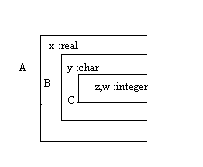        It is assumed that the blocks are entered in the sequence A,B,C  during       execution.         (a)  Show the dynamic allocation using AR when blocks A and B are active.       (b)  Show the dynamic allocation using AR when blocks A and B are active              And block C is entered.       (c)  What are the actions taken at the entry of block C?       (d)  What are the actions taken when block C  is exited?9. For the following block structured program, where each block could be a     procedure without parameters.                                           (April 08)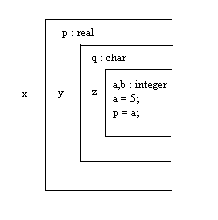        It is assumed that the blocks are entered in the sequence x, y, z during       execution.         (a)  Show the dynamic allocation using AR when blocks x and y are active.       (b)  Show the dynamic allocation using AR when blocks x and y are active              And block z is entered.       (c)  What are the actions taken at the entry of block z?       (d)  What are the actions taken when block z is exited?10. What is Display? Show the contents while executing the program state-       ment  given below:  	     (Oct. 06)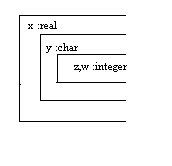 11. Construct the local and non-local variable scope or accessibility table for         the following blocks A, B, C, D.                                     (Oct. 08)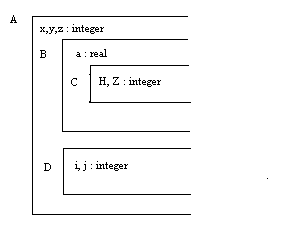 CHAPTER - 6Compiler Design OptionsQuestion for 1 mark1. What is P-code compiler? (April 08)Question for 5 mark1. Write a note on P-code compiler. (Oct. 04, April 05)CHAPTER – 7Linker and LoaderQuestion for 1 mark1. Define self-relocating program. (April 06)2. Define memory binding. (Oct. 04)3. What is link origin? (Oct. 05)4. What is address sensitive instructions? (April 05)5. What is translated origin? (Oct.04)6. Define linking. (Oct. 05)7. Define translation time address. (Oct. 08, 09)8. What do you mean by program location? (Oct. 06)9. Define memory binding. (Oct. 09)10. Differentiate between EXTRN and ENTRY. (April 08)11. The size of relocatable program is larger than non-relocatable program.       Comment.  (April 07)12. Draw the schematic of program execution. (Oct. 09)Question for 5 mark1. There would be no need for linkers if all programs are coded as self-     relocating programs. Comment. (Oct. 05)2. What is program relocation? When it is performed? Explain necessity of it.                                                                                                    (Oct. 04)3. Self-relocating programs are less efficient than relocatable programs.     Comment. (April 05)4. Write a short note on overlays. (Oct.08, 09)5. What is loader? What are the different types of loader? Define linking.                                                                                                       (Oct. 08, 09)6. Write a note on program relocatibility. (Oct.06, April 07)7. What are the different functions performed by the loader? (April 06)8. Write a short note on relocatable program and self relocatable program.                                                                                                          (April 09)9. Explain the contains of object module of a program, which contains all          information necessary to relocate and link the program with other        programs.  (April 08)